Klasse 7: Ordnungsprinzipien von Herrschaft und Gesellschaft: Die "Großen des Reichs" - konsensuale Herrschaft und personale BindungenEinstiegErarbeitung und Ergebnissicherung 1: Erarbeitung von inhaltlichen FragenErarbeitung und Ergebnissicherung 2Teil A: Erarbeitung von methodischen Fragen, Teil 1Teil B: Erarbeitung von Inhalten, Teil 1 (König und Große)Ergebnissicherung / Tafelanschrieb:Die "Großen des Reichs" - Ergebnisse der Quellenarbeit (AB Q1-Q5)Erarbeitung und Ergebnissicherung 3:Erarbeitung von Inhalten, Teil 2 (persönliche Beziehungen, Lehnsbeziehung)Ergebnissicherung / Tafelanschrieb:Die "Großen des Reichs" - angeeignetes Wissen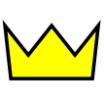 Erarbeitung und Ergebnissicherung 4Teil A: Erarbeitung von methodischen Fragen, Teil 2Teil B: Beantwortung der eigenen FrageMethodenkasten FragekompetenzFragen stellen und Antworten finden:Sammle alle Fragen, die du zum Thema hast.Ordne deine Fragen einem Fragetyp zu:Informationsfragen (Wissen)Reflexionsfragen (Wissen und nachdenken über damals)Orientierungsfragen (Wissen und nachdenken über heute)Wähle eine Frage aus oder fasse mehrere deiner Fragen zu der für dich wichtigsten Frage zusammen.Stelle mögliche Antworten (Hypothesen) auf deine Frage zusammendurch historisches Wissendurch allgemeines WissenBeantworte ausgehend von deiner Fragen und deinen Hypothesen folgende Material- und Methodenfragen:Zu welchem historischen Oberbegriff (Herrschaft/Politik, Gesellschaft, Kultur/Religion, Wirtschaft) passt meine Frage? Lässt sich der Themenbereich durch andere Begriffe noch genauer eingrenzen?Welches Material enthält passende Informationen? Wo finde ich dieses Material? Wie muss ich dieses Material bearbeiten?Welche Methoden kenne ich, um Antworten zu einem Fragetyp zu finden?Informationsfragen  z.B. Zusammenstellung von Informationen in Stichworten, Mind-Map, TabelleReflexionsfragen z.B. Methode "Ein Sachurteil fällen"Orientierungsfragen  z.B. Methode "Lernen aus der Geschichte - wie geht das?"Wie will ich mein Ergebnis darstellen?Suche und bearbeite zu deinen Fragen passendes Material, erstelle ein Konzept für deine Antwort, stelle deine Antwort dar.Gestaltung einer DoppelstundeGestaltung einer DoppelstundeGestaltung einer DoppelstundeGestaltung einer DoppelstundeEinstiegFolie Bilder10'EA 1 und Ergebnis 1AB Fragen und Antworten20'EA 2 und Ergebnis 2AB 1 Quellen zum ThemaVariante 2 oder 325'EA 3 und Ergebnis 3AB 2 Quellen und DarstellungenVariante 225EA 4 Beantwortung der eigenen FrageTeil A, Teil B: Hausaufgabe10'Material:Folie oder PPT: Bilder von Otto I. und Otto III. mit GetreuenMaterial:AB: Fragen und Antworten im Fach Geschichte; Thema: Die "Großen des Reichs"Verlauf:Wiederholung der bekannten Fragetypen
(http://lehrerfortbildung-bw.de/faecher/geschichte/gym/fb6/5_frage_sach/2_mat_f/schritte/)Erläuterung der neuen Bezeichnungen für die einzelnen Fragetypen und der Spalte "Hypothesen aufstellen"Partnerarbeit: Arbeitsblatt mit ArbeitsaufträgenErgebnis: mündliche Vorstellung der Fragen, Überprüfung der Zuordnung zu einem Fragetyp, Vorstellung und kurze Reflexion der HypothesenErgebnis-sicherungindividuelle Schülerergebnisse auf dem ArbeitsblattMaterial:AB: Fragen und Antworten im Fach Geschichte; Thema: Die "Großen des Reichs" Verlauf:Erläuterung von Fragetyp  und gemeinsame Bearbeitung der Punkte a) und b)Ergebnis-sicherungEintrag auf der Folie/dem Arbeitsblatt passend zu den vorher vorgestellten Schülerfragen
(Beispiel siehe Vortrag Fragekompetenz Klasse 7)Material:AB: Arbeitsblatt 1 - Quellen zum Thema: Die "Großen des Reichs" Verlauf:Variante 1;Partnerarbeit: Arbeitsblatt, ArbeitsaufträgeVariante 2:Kürzung des Arbeitsblattes: Bearbeitung von Q2, Q3 und Q4 (Q1 und Q5 entfallen)Variante 3:Arbeitsteilige Bearbeitung des Arbeitsblattes:1. Drittel der Klasse: Q1 und Q42. Drittel der Klasse: Q2 und Q53. Drittel der Klasse: Q3König/KaiserDie "Großen des Reichs"Titel/Benennung/ BezeichnungRömischer Kaiser und AugustusKönigVermittlerErzbischofGroße (geistliche-weltliche, höhere-geringere)RatgeberBischofGetreueGraf, Herzog, Untergrafgetreue FürstenMarkgrafAufgaben/ RechteStreit schlichten, z.B. zwischen Bischof und GrafTagung einberufenSpaltung der Kirche verhindernVermittler bei StreitSchutz des MarkgrafenTeilnahme an der Reichsversammlung: Ordnung des Reichs beraten, Maßnahmen/Beschlüsse verstehen und beurteilenMit dem König die Spaltung der Kirche verhindernihm treu seinWahl des KönigsDienst für den Kaiser, um das Kaisertum zu erhaltenZeugen bei AbmachungenMaterial:Arbeitsblatt als Kopie für alle Schüler:
Arbeitsblatt 2 - Quellen und Darstellungen zum Thema: Die "Großen des Reichs"Verlauf:Variante 1;Partnerarbeit: Arbeitsblatt, ArbeitsaufträgeVariante 2:Kürzung der Arbeitsaufträge: Bearbeitung von Aufgabe 1; Besprechung der weiteren Themen (Aufgabe 2 -4) vor und während der Ergebnissicherung.Material:Arbeitsblatt als Folie/Vorlage für Doku-Kamera:
Fragen und Antworten im Fach Geschichte; Thema: Die "Großen des Reichs" Verlauf:Erläuterung von Fragetyp  und gemeinsame Bearbeitung der Punkte c) und d)Ergebnis-sicherungEintrag auf der Folie/dem Arbeitsblatt
(Beispiel siehe Vortrag Fragekompetenz Klasse 7)Verlauf:Arbeitsauftrag:Überprüft noch einmal, ob ihr eure Frage dem richtigen Fragetyp zugeordnet habt.Lest eure Hypothesen durch und bildet euch eine Meinung, ob die Hypothese stimmt oder nicht.Verfasst eure Antwort auf eure Frage.Variante 1;Partnerarbeit: ArbeitsaufträgeVariante 2:Verfassen der Antwort als HausaufgabeErgebnis-sicherungVorstellung und Diskussion der Antworten